APSTIPRINĀTS:Iepirkuma komisijas 2018.gada 24.aprīļa sēdēIEPIRKUMAIzstādes “Heraldika mūsdienu Latvijā” koncepcijas izstrāde un realizēšana(identifikācijas Nr. LVPK/2018/03)NOLIKUMSVISPĀRĪGIE NOTEIKUMIIepirkuma “Izstādes “Heraldika mūsdienu Latvijā” mākslinieciska un tehniska izstrāde un realizācija”, identifikācijas Nr. LVPK/2018/03 (turpmāk – „Iepirkums”), rīkotājs un pasūtītājs: Valsts prezidenta kanceleja, (turpmāk – „Kanceleja”). Adrese: Pils laukums 3, Rīga, LV-1900.Kontaktpersona: Linda Puķīte, e-pasts: Linda.Pukite@president.lv, tālruņa Nr.:67092120. Kontaktpersona sniedz tikai organizatoriska satura informāciju par iepirkumu.Pretendents – piegādātājs, kas ir iesniedzis piedāvājumu. Iepirkums tiek veikts saskaņā ar Publisko iepirkumu likuma 9. panta noteikumiem. Informācija par iEPIRKUMA PRIEKŠMETuIepirkuma priekšmets ir Izstādes “Heraldika mūsdienu Latvijā” mākslinieciska un tehniska izstrāde un realizācija saskaņā ar tehnisko specifikāciju (pielikums Nr.2). Pretendents var iesniegt tikai vienu piedāvājumu par visu iepirkuma apjomu.Pakalpojuma izpildes termiņš: norādīts Tehniskajā specifikācijā.Pakalpojuma izpildes vieta: Latvijas Nacionālā bibliotēka.Apmaksas noteikumi: priekšapmaksa 20% apmērā no Līguma kopējās summas, tiek veikta 10 (desmit) darba dienu laikā pēc Līguma noslēgšanas  un attiecīga rēķina saņemšanas. samaksa par pakalpojuma 1.posma izpildi 60% apmērā no Līguma kopējās summas, tie veikta 10 (desmit) darba dienu laikā pēc pieņemšanas - nodošanas akta abpusējas parakstīšanas un attiecīga rēķina saņemšanas;samaksa par pakalpojuma 2.posma izpildi 20% apmērā no Līguma kopējās summas tiek veikta 10 (desmit) darba dienu laikā pēc pieņemšanas - nodošanas akta parakstīšanas un attiecīga rēķina saņemšanas.Plānotā līgumcena - ne vairāk kā 25 000,00 (divdesmit pieci tūkstoši) euro, ieskaitot pievienotās vērtības nodokli.PIEDĀVĀJUMSPiedāvājuma iesniegšanas vieta, datums, laiks un kārtība:Pretendents var iesniegt tikai vienu piedāvājumu par visu iepirkuma apjomu.Pretendents piedāvājumu var iesniegt līdz 2018.gada 21.maijam, plkst.11:00 Kancelejā, Pils laukumā 3, Rīgā, piedāvājumu iesniedzot personīgi vai nosūtot pa pastu. Iesniegtie piedāvājumi, izņemot Nolikuma 3.1.3.punktā noteikto gadījumu, ir Kancelejas īpašums.Piedāvājumu, kas iesniegts pēc piedāvājumu iesniegšanas termiņa beigām vai kura ārējais iepakojums nenodrošina to, lai piedāvājumā iekļautā informācija nebūtu pieejama līdz piedāvājumu atvēršanai, neizskata un atdod atpakaļ Pretendentam.Pēc piedāvājumu iesniegšanas termiņa beigām Pretendents nevar grozīt savu piedāvājumu.Piedāvājuma noformējums:Piedāvājums jāiesniedz 1 (vienā) slēgtā, aizlīmētā un aizzīmogotā ar zīmogu un/vai parakstu iesaiņojumā Kancelejā, Pils laukums 3, Rīga, LV – 1900, vai jānosūta pasta sūtījumā. Pretendents nodrošina iesaiņojuma drošību, lai piedāvājuma dokumentiem nevar piekļūt, nesabojājot iesaiņojumu. Ja pretendents nosūta piedāvājumu pa pastu, tas nodrošina piedāvājumu saņemšanu līdz noteiktajam termiņam. Uz iesaiņojuma jānorāda: pretendenta nosaukums, adrese, tālrunis; norāde: Iepirkumam „ Izstādes “Heraldika mūsdienu Latvijā” mākslinieciska un tehniska izstrāde un realizācija”, identifikācijas Nr.LVPK/2018/03. Neatvērt līdz 2018.gada 21.maijam, plkst.11:00.Piedāvājums un visi tajā iekļauti dokumenti jāsagatavo latviešu valodā. Dokumenti var tikt iesniegti citā valodā, ja tiem ir pievienots pretendenta apliecināts tulkojums latviešu valodā. Par kaitējumu, kas radies dokumenta tulkojuma nepareizības dēļ, pretendents atbild normatīvajos aktos noteiktajā kārtībā. Pretendenta tulkojuma apliecinājums ietver:norādi „TULKOJUMS PAREIZS”;piedāvājumu parakstīt pilnvarotās amatpersonas pilnu amata nosaukumu, parakstu un paraksta atšifrējumu;apliecinājuma vietas nosaukumu un datumu.Ja pretendents iesniedz dokumentu kopijas, pretendentam tās jāapliecina. Pretendenta kopijas apliecinājumā ietver:norādi “KOPIJA PAREIZA”;piedāvājumu parakstīt pilnvarotās amatpersonas pilnu amata nosaukumu, parakstu un paraksta atšifrējumu;apliecinājuma vietas nosaukumu un datumu.Piedāvājuma dokumentu lapām jābūt numurētām.Visiem piedāvājuma dokumentiem jābūt cauršūtiem ar izturīgu diegu vai auklu. Diegiem jābūt stingri nostiprinātiem, uzlīmējot papīra lapiņu. Šuvuma vietai jābūt apstiprinātai ar pretendenta zīmogu un pretendenta pārstāvja ar pārstāvības tiesībām pašrocīgu parakstu, jānorāda atšifrēts lappušu skaits. Piedāvājumam ir jābūt noformētam tā, lai novērstu iespēju nomainīt lapas, nesabojājot nostiprinājumu.Piedāvājuma dokumentiem jābūt skaidri salasāmiem, bez labojumiem un dzēsumiem.Pretendenta piedāvājumu paraksta pretendenta vadītājs vai tā pilnvarota persona. Pilnvara jāiesniedz kopā ar piedāvājumu un jāiesien vienā sējumā kopā ar pieteikumu. Ja pieteikumu iesniedz personu apvienība, pieteikuma dokumentu paraksta visas personas, kuras ietilpst personu apvienībā. PRASĪBAS UN IESNIEDZAMIE DOKUMENTIPretendenta pieteikums dalībai iepirkumā, ko iesniedz atbilstoši pieteikuma formai (pielikums Nr.1).Pretendenta tehniskais piedāvājums. Tehnisko piedāvājumu pretendents iesniedz brīvā formā. Tehniskajā piedāvājumā tiek ietverts detalizēts piedāvājuma apraksts, tajā jāietver visa informācija, lai iepirkuma komisijai būtu iespējams pārliecināties par piedāvājuma atbilstību tehniskās specifikācijas prasībām. Tehniskajā piedāvājumā papildus aprakstam jāietver:4.2.1.	ekspozīcijas vizuālo modelējumu telpā (3D vizualizācija papīra formātā), kurš atspoguļo izstādes kopējo iekārtojumu un dizaingrafikas stilu (lielformāta digitālā izdruka, monitoru programmu stilistika), kā arī brīvstāvošā objekta konceptuālu skici;4.2.2. 	pretendentam jāiesniedz slaidšova paraugi (datu nesējā) par vienu no trim tehniskajā specifikācijā norādītajām programmām, kas paredzētas monitoriem: 1min – heraldikas lietojums praksē: piemēri no pašvaldībām (karogi ar ģerboni, ceļa zīmes, suvenīri, grafiskie darbi).4.3. Finanšu piedāvājums, ko iesniedz atbilstoši finanšu piedāvājuma formai (pielikums Nr.2). Finanšu piedāvājumam jābūt izteiktam euro. Piedāvājuma cenas ir jāaprēķina un jānorāda ar precizitāti 2 (divas) zīmes aiz komata. Finanšu piedāvājumā ietver visas izmaksas, kurās iekļauti visi nodokļi un nodevas, ja tādas ir paredzētas (izņemot PVN), visi riski un iespējamie sadārdzinājumi. Finanšu piedāvājums ir jāiesniedz arī CD veidā Excel formātā, ievietojot to aploksnē, kurā ievietots piedāvājums.Pretendenta kvalifikācijas prasības un iesniedzamie dokumenti: Piedāvājumu vērtēšana, IEPIRKUMA UZVARĒTĀJA NOTEIKŠANA, LĪGUMA NOSLĒGŠANAIesniegto piedāvājumu vērtēšana notiek saskaņā ar šajā Nolikumā izvirzītajām prasībām un Publisko iepirkumu likumu.piedāvājuma izvēles kritērijs ir saimnieciski izdevīgākais piedāvājums. Piedāvājuma izvēles kritēriji:cena - 50 punktiekspozīcijas idejas īstenošana – 50 punktiPunktu skaits kritērijā “Cena” tiek aprēķināts pēc šādas formulas:A = P x (Cw/Cy), kurA – pretendenta iegūtais punktu skaits;P – nolikumā noteiktais maksimālais punktu skaits;Cw – lētākā piedāvājuma cena;Cy – vērtējamā piedāvājuma cena.Punktu skaits kritērijā “Ekspozīcijas idejas īstenošana” tiek piešķirts atbilstoši šādai metodikai:Iepirkuma komisija:pārbaudīs piedāvājuma atbilstību Nolikuma 3. un 4.punktā norādītajām prasībām. Par atbilstošiem tiks uzskatīti tikai tie piedāvājumi, kuri atbilst visām norādītajām prasībām.pārbaudīs tehniskā piedāvājuma atbilstību tehniskajā specifikācijā noteiktajām prasībām.pārbaudīs, vai finanšu piedāvājumā nav aritmētisku kļūdu. Ja tiek konstatētas šādas kļūdas, iepirkuma komisija tās izlabos. Vērtējot finanšu piedāvājumus, iepirkuma komisija ņems vērā tās veiktos labojumus.pirms lēmuma pieņemšanas par pretendentu, kuram būtu piešķiramas līguma slēgšanas tiesības, saskaņā ar Publisko iepirkumu likuma 9.pantā noteikto kārtību pārbaudīs, vai uz pretendentu un uz pretendenta noradīto personu, uz kuras iespējām pretendents balstās, lai apliecinātu, ka tā kvalifikācija atbilst Nolikumā noteiktajām prasībām, kā arī personālsabiedrības biedru, ja pretendents ir personālsabiedrība, neattiecas Publisko iepirkumu likuma 9.panta astotās daļas 1., 2. vai 4.punktā minētie izslēgšanas nosacījumi. Ja, veicot pārbaudi, iepirkuma komisija konstatēs nodokļu parādus, tai skaitā valsts sociālās apdrošināšanas obligāto iemaksu parādus, kas kopsummā pārsniedz 150 euro, tā rīkosies saskaņā ar Publisko iepirkumu likuma 9.panta desmito daļu. Attiecībā uz ārvalstīs reģistrētu pretendentu vai pretendentu, kura pastāvīgā dzīvesvieta ir ārvalstīs, Iepirkuma komisija rīkosies saskaņā ar Publisko iepirkumu likuma 9.panta divpadsmito daļu.no piedāvājumiem, kas atbilst visām Nolikumā izvirzītajām prasībām izvēlēsies saimnieciski izdevīgāko piedāvājumu.pieņem lēmumu izbeigt iepirkumu, neizvēloties nevienu piedāvājumu, ja iepirkumam nav iesniegti piedāvājumi vai piedāvājumi neatbilst Nolikuma prasībām.lēmumu par Iepirkuma rezultātiem pretendentiem paziņo rakstiski 3 (trīs) darba dienu laikā no lēmuma pieņemšanas dienas.Iepirkuma uzvarētājam Līgums jāparaksta 5 (piecu) darba dienu laikā no Pasūtītāja nosūtītā uzaicinājuma parakstīt Līgumu izsūtīšanas dienas. Ja norādītajā termiņā uzvarētājs neparaksta Līgumu, tas tiek uzskatīts par atteikumu slēgt Līgumu.PĀRĒJIE NOTEIKUMIIepirkuma komisija un pretendenti ar informāciju apmainās rakstiski. Mutvārdos sniegtā informācija iepirkuma procedūras ietvaros nav saistoša.Visi izdevumi, kas saistīti ar Iepirkuma piedāvājuma sagatavošanu un iesniegšanu, jāsedz Iepirkuma pretendentam.Nolikums sastāv no Nolikuma teksta un pielikumiem, kas ir Nolikuma neatņemamas sastāvdaļas, kopā uz trīspadsmit lapām:Pielikums Nr.1 – Pieteikuma forma.Pielikums Nr.2 – Tehniskā specifikācija.Pielikums Nr.3 - Finanšu piedāvājuma forma.Komisijas priekšsēdētājs:						Ģirts AuškāpsPielikums Nr.1IEPIRKUMA„Izstādes “Heraldika mūsdienu Latvijā” koncepcijas izstrāde un realizēšana”PIETEIKUMSAr šo apstiprinām piedāvājumā sniegto ziņu patiesumu. Piekrītam iepirkuma noteikumu prasībām un piedāvājam veikt pasūtījuma izpildi saskaņā ar iepirkuma noteikumu prasībām.Finanšu piedāvājums/Piedāvājuma cena: Piedāvājuma cena vārdos (bez  pievienotās vērtības nodokļa): __________________.Paskaidrojums: Piedāvājuma cena ir pretendenta Finanšu piedāvājumā norādītā kopējā cena.Apstiprinām, ka pievienotie dokumenti veido šo piedāvājumu.Esam reģistrēti likumā noteiktajos gadījumos un likumā noteiktajā kārtībā.Piekrītam, ka Līgums stājas spēkā pēc tam, kad to būs parakstījušas abas puses saskaņā ar Pasūtītāja noteikumiem.Piekrītam, ka atkarībā no valsts budžeta atvēruma var tikt mainīti apmaksas noteikumi un termiņi.Nekādā veidā neesam ieinteresēti nevienā citā piedāvājumā, kas iesniegts šajā iepirkumā.DatumsParaksts/ Paraksta atšifrējums/Pielikums Nr.2TEHNISKĀ SPECIFIKĀCIJAPasūtītāja definētās prasības izstādes “Heraldika mūsdienu Latvijā” mākslinieciskas un tehniskas realizācijas pakalpojumiem:1. Vispārīgs izstādes un koncepcijas apraksts:1.1. Norises laiks: 2018. gada 9. novembris – 2019. gada 24.martsUzbūve 05.11.-08.11.2018Atklāšana 9.11.2018Izstāde atvērta apmeklētājiem 9.11.2018-24.03.2019Nobūve 25.-27.2019 1.2. Norises vieta: Latvijas Nacionālās bibliotēkas (LNB) izstāžu zāle Nr.2 un LNB ātrijs – turpmāk telpa.1.3. Izstādes “Heraldika mūsdienu Latvijā” apraksts:1.4. Izstādes iekārtošanai pieejamais laiks – no 2018.gada 25.oktobra līdz 4.novembrim (zālē nr. 2  - eksponēšanai paredzēto plakņu uzstādīšana, digitālās drukas izgatavošana un eksponēšana,  2. plaknē iemontētu monitoru uzstādīšana un attiecīgo programmu iedarbināšana un pārbaude, ātrijā -  viena brīvstāvoša objekta ar monitoru izstrāde un attiecīgo programmu tajā iedarbināšana un pārbaude); 1.5. Izstādes apraksts – LNB izstāžu zālē Nr. 2 (Skat. Tehniskās specifikācijas pielikumu Nr.1) telpas platība – 175 m2, izmēri 17.7m x 11m, tiek veidota pamatekspozīcija, kurā vizualizēta administratīvi teritoriālo dalījumu attēlojoša  Latvijas valsts karte ar apmēram 350 valsts un pašvaldību ģerboņu attēliem heraldiskās krāsās un attiecīgu anotācijas tekstu. Plaknē, kas izgatavota Latvijas kartes eksponēšanai pretējā pusē (skat. Tehniskās specifikācijas pielikums Nr. 1) iemontēti divi monitori, ne mazāki par 49 collām no kuriem vienā demonstrēta programma ar fotografētiem/filmētiem materiāliem par heraldikas lietojumu praksē (piemēri no pašvaldībām: karogi ar ģerboni, ceļa zīmes, suvenīri, grafiskie darbi; heraldikas izmantojums interjerā un eksterjerā); otrā monitorā - demonstrēti attēli ar Latvijas valsts un pašvaldību apbalvojumu attēliem;LNB ātrijā, zāles nr. 2 stiklotās sienas priekšā (skat. Tehniskās specifikācijas pielikumu Nr. 1) novietots brīvstāvošs objekts ar monitoru, kurā izvietota audiovizuāla programma par Latvijas valsts ģerboņa tapšanas vēsturi;1.6. Nepieciešamās ekspozīcijas virsmas aptuvenais augstums 3 m, aptuvenais garums 8,5m brīvi stāvoša; iebūvēta ap telpā esošajām kolonnām (izmērus precizēt dabā). Virsmas gludas, matēti krāsotas, matējums 20%, digitālās izdrukas eksponēšanai (administratīvi teritoriālo dalījumu attēlojoša Latvijas karte ar ģerboņu attēliem heraldiskās krāsās) un 2 monitoru iebūvei.1.7. Izstādes vienota dizaingrafiskā koncepcija un realizācija (anotācija, tekstuālo materiālu kolāža, monitoru programmu vizuālais stils, poligrāfiski drukāts (A5 formāta, abpusējs, CMYK drukā) izstrādāts izstādes ielūgums 200 gab. un iesniegts arī digitālā formātā 2. Prasības pakalpojuma izpildei:2.1. Prasības Pretendentam, darba veikšanai: jāizstrādā ekspozīcijas un brīvstāvošā objekta mākslinieciskais un tehniskais projekts, jāpārzina ieceres tehniskās realizācijas iespējas, jānodrošina nepieciešamo materiālu iegādi un eksponēšanas iekārtu un inventāra izgatavošanu vai nomu; jānodrošina ekspozīcijas izveidošanu un demontāžu.3. Papildus informācija:3.1.Ģerboņu un pašvaldību apbalvojumu attēlus un attiecīgos tekstus nodrošina pasūtītājs.3.2. Pasūtītājs sniedz konsultācijas par Latvijas valsts ģerboņa tapšanas vēsturi.Izpildītājam līdz 15. septembrim jāsaskaņo ar pasūtītāju izstādes projektu realizācijai. 3.3. Saņemot informāciju no pasūtītāja par tehniskiem bojājumiem ekspozīcijā, Pakalpojuma sniedzējam nekavējoties iespējami ātri tie jānovērš. Tehniskās specifikācijas pielikums Nr.1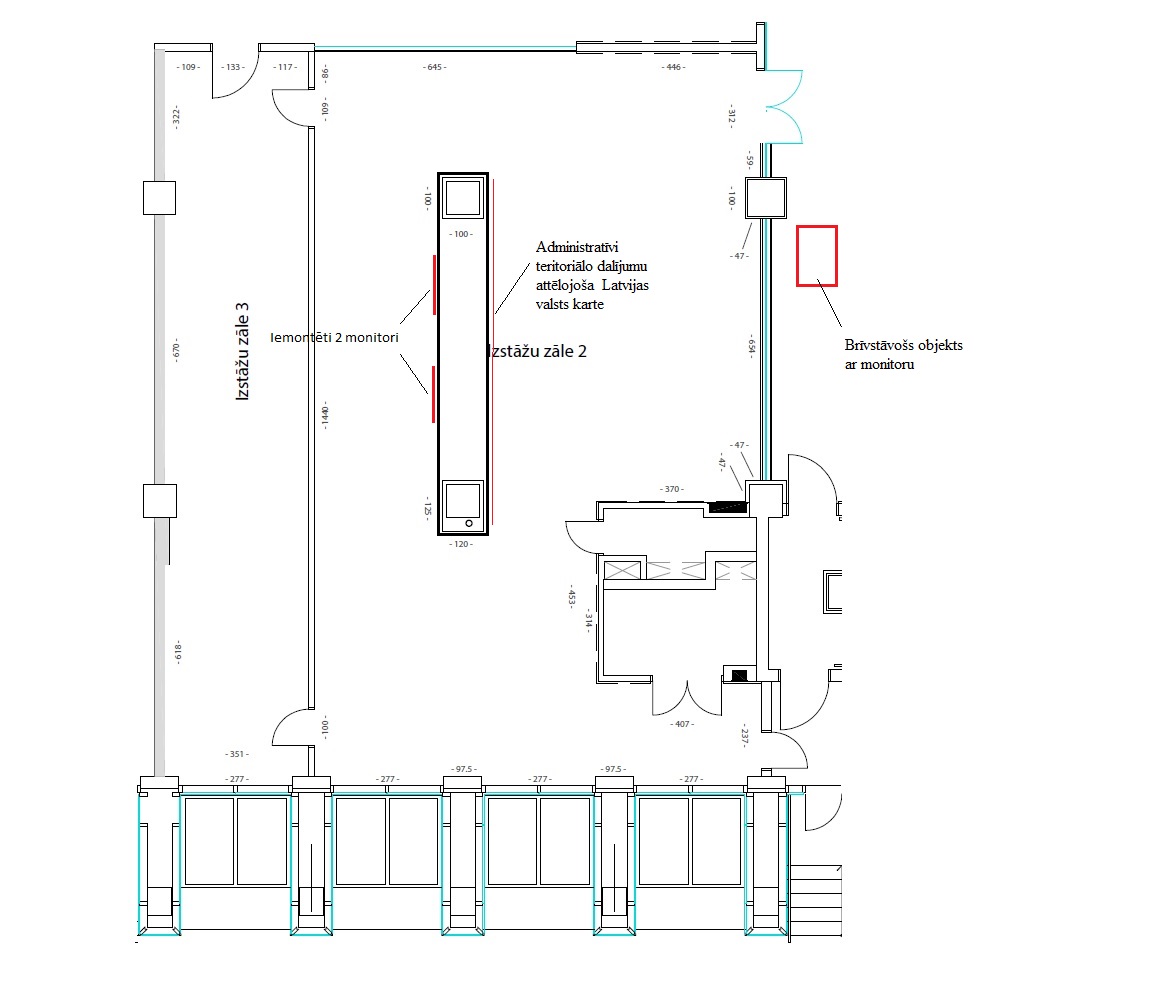 Pielikums Nr.3Finanšu piedāvājuma formaPrasībaIesniedzamais dokuments4.4.1. Pretendents normatīvajos aktos noteiktajā kārtībā ir reģistrēts Komercreģistrā vai līdzvērtīgā reģistrā ārvalstīs. Fiziskām personām uz iepirkuma līguma slēgšanas brīdi jābūt reģistrētām Valsts ieņēmumu dienestā kā nodokļu maksātājiem vai līdzvērtīgā reģistrā ārvalstīs.4.4.1.1. Informāciju par pretendentu, kas ir reģistrēts Komercreģistrā, Pasūtītājs pārbauda Uzņēmumu reģistra mājaslapā (skat. www.ur.gov.lv/?a=936&z=631&v=lv), ja pretendents nav iesniedzis komersanta reģistrācijas apliecības kopiju.4.4.1.2. Ja nav izveidota personālsabiedrība, tad piegādātāju apvienība iesniedz visu piegādātāju apvienības dalībnieku parakstītu dokumenta (saistību rakstu, protokolu, vienošanos vai citu dokumentu) kopiju, kas apliecina, ka piegādātāju apvienības dalībnieki uzņemsies solidāru atbildību Iepirkuma līguma izpildē.4.4.1.3. Fiziskām personām – apliecinājums, ka uz Iepirkuma līguma slēgšanas brīdi, pretendents būs reģistrēts Valsts ieņēmumu dienestā, kā nodokļu maksātājs vai Valsts ieņēmumu dienesta nodokļu maksātāja reģistrācijas apliecības apliecināta kopija. 4.4.1.4. Pretendents, kurš nav reģistrēts Komercreģistrā, iesniedz komercdarbību reģistrējošas iestādes ārvalstīs izdotu reģistrācijas apliecības kopiju.4.4.2. Pretendentam ir vismaz viena nacionālas nozīmes projekta izstrādes un realizācijas pieredze pēdējo trīs gadu laikā 4.4.2.1. Pakalpojuma sniegšanas nodrošināšanā iesaistītā personāla izglītības un darba pieredzes apraksts, kas apliecina 4.4.2.apakšpunktā norādīto pieredzi; 2.kritērijs „Ekspozīcijas idejas īstenošana” punktus piešķir Iepirkuma  komisija. Piedāvājumam piešķiramo punktu skaits šajā sadaļā ir visu vērtētāju šajā kritērijā piešķirto punktu vidējā aritmētiskā vērtība.Vērtēšanas kritērija maksimālā skaitliskā vērtība50 punktiStrukturēti un argumentēti izklāstīti veicamie pasākumi, lai realizētu ekspozīciju un ir pārliecinošs to plānotais izpildes laika grafiks. Ekspozīcijas vizualizācija rada pārliecību par pretendenta prasmi  kvalitatīvi veikt visus ar izstādes īstenošanu nepieciešamos uzdevumus. Finanšu piedāvājums tāmē ir pamatots.30 – 50 punktiIr sniegta daļēja informācija par veicamajiem pasākumiem un plānoto izpildes laika grafiku. Ekspozīcijas vizualizācija rada daļēju pārliecību par pretendenta prasmi kvalitatīvi veikt visus ar izstādes īstenošanu nepieciešamos uzdevumus. Finanšu piedāvājums tāmē ir daļēji pamatots.10 – 29 punktiIr sniegta minimāla informācija par veicamajiem pasākumiem un plānoto izstādes īstenošanas izpildes laika grafiku. Ekspozīcijas vizualizācija sniedz nepilnīgu informāciju par pretendenta prasmi kvalitatīvi veikt visus ar izstādes īstenošanu nepieciešamos uzdevumus. Finanšu piedāvājums tāmē nav pamatots.0 – 9 punktiKam: Latvijas Valsts prezidenta kancelejaPils laukums 3Rīga, LV-1900LatvijaNo: ________________________(piegādātāja nosaukums un adrese)Kopējā piedāvājuma cena euro (bez pievienotās vērtības nodokļa) Pievienotās vērtības nodoklisKopējā piedāvājuma cena euro (ar pievienotās vērtības nodokli) Pretendenta nosaukums:Reģistrācijas datums:Reģistrācijas Nr.:Juridiskā adrese:Kontaktpersona (Vārds, Uzvārds, amats):Tālrunis:E-pasts:Banka:Kods:Konta Nr.:Nr. pk.AprakstsPiedāvājuma cena bez PVN 21%1.Izstādes kopējā projekta izstrāde2.Eksponēšanas plakņu izgatavošana, grafiska apdare un uzstādīšana3.Digitālās izdrukas (Latvijas kartes), ar apmēram 350 valsts un pašvaldību ģerboņu attēliem heraldiskās krāsās un attiecīgu anotācijas tekstu izgatavošana un uzstādīšana4.Iebūvētā monitora noma, uzstādīšana, programmas par Heraldikas lietojumu praksē izstrāde5.Iebūvētā monitora, noma uzstādīšana, programmas par Latvijas valsts un pašvaldību apbalvojumu attēliem izstrāde.6.Brīvstāvoša objekta ar monitoru, uzstādīšana, audiovizuālas programmas par Latvijas valsts ģerboņa tapšanas vēsturi izstrāde.Summa kopāSumma kopāPVN 21%PVN 21%Kopējā piedāvājuma summa ar PVN 21%Kopējā piedāvājuma summa ar PVN 21%